Sulejów, dnia 11.01.2022 r.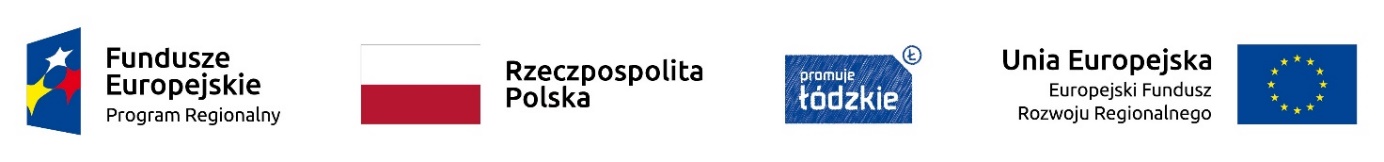 Znak sprawy: IZ.271.21.2021Informacja o wyniku postępowaniaGmina Sulejów informuje, że w postępowaniu pn.: Wykonanie dokumentacji projektowo – kosztorysowej budowy infrastruktury szlaku turystycznego na terenie gminy Sulejów
jako najkorzystniejszą wybrano ofertę firmy: Radosław Kaźmierczakul. Rzemieślnicza 26A m 1697-300 Piotrków TrybunalskiCena oferty 39 000,00 zł. Łączna ilość punktów: 100,00 pkt. Jest to najkorzystniejsza, ważna oferta, spełniająca warunki udziału w postępowaniu przy kryterium oceny: 100% cena.Wybór najkorzystniejszej oferty nastąpił na podstawie wzoru: cena brutto oferty najtańszej                   niepodlegającej odrzuceniuC = ---------------------------------------------------------- x 100 pkt.                cena brutto oferty badanej BURMISTRZ SULEJOWAWojciech OstrowskiLp.Nazwa i adres wykonawcyOferowana cena brutto w złŁączna ilość punktów1Łukasz ZąbeckiJaksonek 2726-337 Aleksandrów56 000,0069,642Radosław Kaźmierczakul. Rzemieślnicza 26A m 1697-300 Piotrków Trybunalski39 000,00100,003Biuro Usług Projektowych Szymon Leszto Krzewiny 1597-330 Sulejów55 000,0070,91